Publicado en Madrid España el 01/03/2016 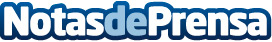 EnBossa, en la Sala Siroco de MadridGroove n’Bossa presenta desde Rio de Janeiro, Londres y ahora Madrid, a Marcos Vianna con su nuevo grupo “EnBossa”. El 9 de Marzo a las 21 horas en la sala Siroco, por 5 eurosDatos de contacto:Rosa ThompsonEnBossa Events+34651701701Nota de prensa publicada en: https://www.notasdeprensa.es/enbossa-en-la-sala-siroco-de-madrid Categorias: Música Madrid Entretenimiento http://www.notasdeprensa.es